Программа Летнего трудового отряда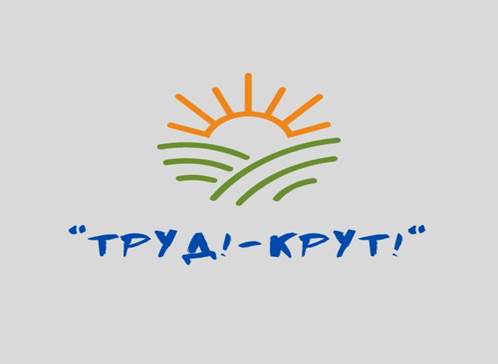 с дневным пребыванием.Программалагеря труда и отдыха с дневным пребыванием подростков «Труд! - Крут!»  – 2024 год.Профиль лагеря:Трудовая деятельность детей с спортивной направленностью.Модель лагеря:Объединение школьников от 14 до 17 лет.Кадры:начальник лагеря; учителя-воспитатели; педагоги – организаторы;  обслуживающий персонал. Продолжительность смены:  5 рабочих дней.Количество смен: 1Название проводящей организации:Муниципальное  бюджетное  общеобразовательное учреждение средняя общеобразовательная школа № 4  Адрес:  г.Тверь, пр-т Николая Корыткова, д.20 бТелефоны:  44-64-70Возраст участников:   14-17лет.Количество детей: 10 чел.Сроки проведения смены: 03.06.2024 - 07.06.2024   Актуальность программыВ лагере труда и отдыха с дневным пребыванием детей создаются для детей от 14 до 17 лет с целью организации их отдыха, досуга, оздоровления и общественно-полезноготруда. Работа лагеря организуется на время летних каникул учащихся с привлечением учреждений культуры и спорта, здравоохранения, общественных организаций.Каникулы составляют значительную часть объема свободного времени детей, поэтому каникулы для них - это разрядка накопившейся за время обучения в школе напряженности, восстановление здоровья, развитие творческого потенциала, совершенствование   личностных   возможностей,   приобщение к социокультурным и образовательным ценностям, удовлетворение индивидуальных интересов в различных сферах деятельности.Разработка данной программы организации каникулярного отдыха, оздоровления и занятости детей вызвана:-   необходимостью обеспечения условий организованного отдыха детей, в т.ч. «группы риска»-   спросом родителей и детей на организованный отдых школьников; - необходимостью совершенствования форм работы по организации летнего отдыха детей;-   ослаблением трудового воспитания в семье-   необходимостью возрождения традиции трудового воспитания детей и систематизации работы в данном направленииВ условиях модернизации страны роль трудового воспитания молодежи существенно возрастает. Человеческий фактор в производстве играет решающую роль. В этой связи актуальна проблема подготовки молодежи к труду, важной частью которой является овладение трудовыми умениями и навыками.Современная школа должна растить, обучать и воспитывать подрастающее поколение с учетом тех общественных условий, в которых они будут жить, и работать. Но, к сожалению, в современных условиях подростки и молодежь чаще отдают предпочтение легким заработкам. Ослабление роли семьи и школы в привитии трудовых навыков приводит к ослаблению мотивации к учебе и труду.Разрабатывая программу ЛТО, мы исходили из следующих принципов:•      Трудовая деятельность развивает интерес к работе, дает возможность почувствовать радость творения, играет важную роль для выбора профессии.•      Трудовая деятельность дает возможность детям познать окружающий мир в действительности, дает возможность применять теоретические знания, полученные на уроках и практических занятиях.•      Труд оказывает положительное влияние на формирование положительных качеств   личности,   на   развитие    умственных    способностей    человека, на развитие и совершенствование творческой активности, в процессе труда человек крепнет физически, развиваются его трудовые умения и навыки.Основной состав лагеря труда и отдыха при школе – это учащиеся школы. При        комплектовании        особое        внимание        уделяется        детям из малообеспеченных, неполных семей, опекаемым детям, а также детям, находящимся в трудной жизненной ситуации. Работа в ЛТО дает возможность таким детям не только полноценно отдохнуть в летний период, но и заработать определенную сумму на свои потребности.Направление деятельности определяется планом воспитательной работы.В период работы ЛТО проводятся мероприятия по предупреждению детского травматизма, дорожно-транспортных происшествий, несчастных случаев, профилактические, тематические мероприятия, конкурсы, игры, беседы.Положительной стороной   летнего   лагеря   является   создание   условий для педагогически целесообразного, эмоционально-привлекательного досуга детей, их трудового воспитания, вовлечение родителей в совместную деятельность с целью восстановления традиций семейного отдыха, укрепления здоровья детей.Приоритетными направлениями работы лагеря являются:1.   Общественно-полезное (трудовое)2.   Спортивно-оздоровительное3.   Творческое4.   СоциальноеПредполагается, что в ходе реализации программы дети, посещающие ЛТО, получат положительный опыт творческого общения, возможность изменить свой статус (вечно плохой ученик, а здесь лучший спортсмен или организатор), раскрыть и показать свои способности. У детей произойдет осознание необходимости разумного выполнения определенных правил и норм культурного поведения в обществе, бережного отношения к природе; повысится уровень осмысленного отношения к собственному здоровью.Реализация программы позволит добиться снижение роста правонарушений подростков в период летних каникул, привлечь «трудных» подростков к интересным и полезным делам, к труду, отвлечь от пагубного влияния негативных явлений жизни.Учитывая вышеизложенное, педагогический коллектив ЛТО при школе ставит пред собой следующие цели и задачи:Цель программы: Организация полезного и содержательного летнего отдыха детей.Задачи:1.    Создание условий для восстановления и укрепления здоровья детей;2.    Возрождение традиций трудового воспитания детей;3.    Формирование навыков коммуникативной культуры детей, взрослого и ребёнка, толерантного поведения;4.    Приобщение к духовным и художественным ценностям;5.    Воспитание гуманного отношения к окружающей среде, любви к Родине.6.    Обучение основам социального проектирования.Механизмы и сроки реализации программы:Подготовительный (май)•      Подбор кадров•      Подготовка методических материалов•      Подготовка работников лагеря на основе нормативных документов•      Подготовка материально-технической базыОрганизационный этап (май-июнь)•      Сбор заявлений от родителей для формирования отрядов.•      Формирование отрядов•      Знакомство с режимом работы лагеря и его правилами•      Оформление уголка отряда•      Выбор тематического содержания смен и разработка плана работыЛТО  Основной этап (август)•      Реализация программы работы ЛТО Заключительный этап (август)•      Закрытие смены•      Подведение итогов•      Сбор отчетных материалов•      Оформление презентационного материалаНормативно-правовая документация.В основе концепции программы лежат следующие нормативно-правовые документы:1.       Конституция РФ2.       Конвенция о правах ребенка3.       Санитарно-эпидемиологические правила и нормативы СанПиН 2.4.4.2599- 10 "Гигиенические требования к устройству, содержанию и организации режима в оздоровительных учреждениях с дневным пребыванием детей в период каникул"4.       Правила внутреннего распорядка летнего лагеря дневного пребывания.5.       Правила по технике безопасности, пожарной безопасности.6.       Рекомендации по профилактике детского травматизма, предупреждению несчастных случаев с детьми7.       Инструкции по организации и проведению туристических походов и экскурсий.8.       Приказы администрации школы.9.       Должностные инструкции работников.10.   Санитарные правила о прохождении медицинского осмотра.11.   Заявления от родителей.12.   Журнал регистрации детей при поступлении и выбытии.13.   Акт приемки лагеря.14.   План работы.Кадровое обеспечение•      Начальники ЛТО•      Учителя-воспитатели (из числа работников школы)•      Обслуживающий персоналМетодическое обеспечение•      Программа ЛТО•      Правила по технике безопасности•      Материалы журналов  «Классный руководитель», «Воспитание школьников»•      Е.А. Радюк «Игровые модели досуга и оздоровления детей»; Волгоград: Учитель – 2008г.•      С.И. Григоренко, В.А. Великородная, К.В. Щиголь «Загородный летний лагерь» - М.; ВАКО, 2006г.•      Т.Ф. Фалькович, Н.В. Высоцкая, Н.С. Толстоухова «Подростки XXI века. Психолого-педагогическая работа в кризисных ситуациях»: 8-11 классы, М..:ВАКО, 2007г.•      М.А. Давыдова «Сценарии музыкальных календарных и фольклорных праздников\•      Н.С. Пряжников «Профориентация в школе и колледже: игры, упражнения, опросники»•      Использование материалов образовательных сайтов («Первое сентября»,«Первые шаги» и др.Ожидаемые результаты реализации программы:1.   Общее оздоровление детей, приобщение их к здоровому образу жизни.2.   Уменьшение факторов риска, приводящих к безнадзорности, правонарушениям и злоупотребления ПАВ в подростковой среде 3. Развитие творческих и физических способностей.4.   Удовлетворение разнообразных дополнительных запросов детей в каникулярное время.5.   Развитие коммуникативных способностей.6.   Приобретение навыков совместной досуговой и трудовой деятельности.7.   Выявление наиболее одаренных и талантливых детей через участие в различных творческих мероприятиях.8.   Творческий рост педагогического коллектива.Критерии результативности1.   Улучшение самочувствия детей.2.   Отсутствие правонарушений среди подростков за летний период.3.   Вовлечение детей «группы риска» в общественно-полезную деятельность4.   Положительные отзывы детей и родителей о работе лагеря.Принципы реализации программыЕдинство оздоровительной и воспитательной работы с детьми, взаимосвязь с семьёй и социальной средой;Дифференциация интересов детей с учётом уровня их потребностей, социально значимая направленность деятельности;Массовость и добровольность участия детей в предлагаемых видах и формах свободного времени;Отношения       взрослых и детей          на      основе        совместного интереса    и деятельности;Обеспечение гарантий социальной защищённости, оказание помощи детям, находящимся в трудной жизненной ситуации.Основные технологии:Реализация конкурсной программы.Конкурсная программа, состоящая из большого числа самостоятельных конкурсов (спортивные, творческие и интеллектуальные) представляет собой цикл разнообразных дел (соревнования по различным видам спорта, интеллектуальные игры, творческие конкурсы), в которых может проявить себя каждый подросток, это соревнования в каком-либо виде человеческой деятельности. В основе конкурсной программы лежит принцип соревновательности и состязательности.Конкурсная программа демонстрирует подросткам возможность конструктивного сотрудничества, обеспечивающего возможность самореализации   личности,   проявление    общего    интереса    к    каждому со стороны всех участников смены, влияет на эффективность групповой деятельности, эмоционально-психологический климат и сплоченность малых групп. Конкурсные программы являются стимулом к развитию человека и совершенствованию его навыков. Проведение таких программ позволяют ребенку:•      сформировать адекватную самооценку;•      развить свои волевые качества;•      воспитывать свой эстетический вкус;•      развить коммуникативные способности;•      приобрести навык совместной деятельности.Конкурсные программы могут носить тематический характер в зависимости от содержания смены. Формы проводимых мероприятий, из которых состоит Конкурсная Программа, могут быть различными, но важно, чтобы каждый ребенок смог удовлетворить свои потребности в общении, быть частью коллектива, проявить себя, ощутить собственную значимость.Режим работылагеря труда и отдыха для подростков с дневным пребыванием  при МБОУ СОШ № 4Примечание: - в первые 3 дня работы лагеря трудовой десант проводится в течение 1,5 часов;- в течение всего периода работы лагеря трудовой десант осуществляется в течение 2,5 ч с 10 – 15 - минутным перерывом через каждые 45 минут.Работы организованы в соответствии с требованиями СанПиН к организации лагерей труда и отдыха 2.4.2.2842 – 11 от 18.03.2014г.Анализ деятельности лагеряПедагогический анализ – действенное средство повышения качества образовательного, воспитательного процесса; в анализе фиксируются положительные результаты, предотвращается повторение ошибок, создаются реальные условия для обоснованного планирования. При анализе акцент делается на содержание процесса, его организацию, приемы и методы проведения воспитательной работы, его результативность. Анализ проводится в начальный и заключительный период работы.Схема анализа:1. Наличие в лагере материальных, организационных, методических, психолого-педагогических условий для развития способностей детей, охраны их жизни, духовно-эмоциональное и физическое оздоровление.Наличие необходимой документации;•      Кадровое обеспечение;•      Материально-техническое обеспечение;•      Реализация принципов воспитания в работе лагеря;•      Приоритетные направления в работе лагеря, соответствие форм содержания;•      Целесообразность структуры лагеря, содержания, управления  и самоуправления;•      Реализация принципов самодеятельности, инициативы, свободного развития, характер взаимоотношений в коллективе лагеря.План работы ЛТО03.061.     Торжественное открытие лагеря: подъём флага. Организационное занятие2.     Инструктаж по техники безопасности3.     Инструктаж по противопожарной мере безопасности 4.     Инструктаж по противотеррористической мере безопасности 5.     Оформление документов на трудоустройство04.061.     Линейка  2.     Работа на пришкольном участке – ЛТО: Облагораживание клумб – инструктаж по ТБ при проведении с/х работ.3.     Оформление комнат отдыха, разучивание отрядных песен, речёвок.4.     Спортивные игры.05.061.     Линейка );2.     Оформление комнат отдыха, разучивание отрядных песен, речёвок.3.     Работа на пришкольном участке – ЛТО: уборка на стадионе.4.     Реализация проекта «Школьная клумба» - инструктаж по ТБ при проведении с/х работ.5.     Подготовка к концертной программе, посвящённой Дню рождения А.С.Пушкина.05.061.     Линейка 2.     Соревнования «Безопасное колесо». Работа на пришкольном участке– ЛТО: уборка на территории школы, покраска периметра клумбы;3.     Реализация проекта «Школьная клумба». 4. Участие в интенсиве РДШ «Волна РДШ»5. Игры на воздухе.06.061. Линейка  2. Викторина «Олимпийские игры».3.     Работы по благоустройству школьной территории. ЛТО: уборка территории школы.4.     Беседа «Закаляйся правильно!» - медсестра школы.5.     Игры на воздухе.6.     Закрытие смены.8 ч. 00 мин. – 8 ч. 30 мин.Приход детей8 ч. 30 мин. – 9 ч. 00 мин.Зарядка + линейка (поднятие флага)9 ч. 00 мин. – 9 ч. 30 мин. Завтрак9 ч. 30 мин. – 11 ч. 30 мин.Трудовые работы11 ч. 30 мин. – 13 ч. 00 мин.Творческие занятия 13 ч. 00 мин. – 13 ч. 30 мин. Обед13 ч. 30 мин. – 14 ч. 00 мин.Огонек14 ч. 00 мин. – 14 ч. 30 мин.Свободное время